PREFEITURA MUNICIPAL DE CARATINGA/MG - Extrato de Resultado – Pregão Presencial Registro de Preço 83/2019. Objeto: Aquisição de equipamentos odontológicos, para atender o CEO, Centro Odontológico e Unidades Odontológicas de PSFs do Município de Caratinga. Vencedor com menor preço por item: WERLI E VASCONCELOS LTDA – itens: 01, 04 e 05. Valor global: R$ 9.208,33 (nove mil duzentos e oito reais e trinta e três centavos); DENTAL MARIA LTDA – itens: 02, 03 e 06. Valor global: R$ 7.718,40 (sete mil setecentos e dezoito reais e quarenta centavos). Caratinga/MG, 30 de janeiro de 2020. Bruno César Veríssimo Gomes – Pregoeiro. 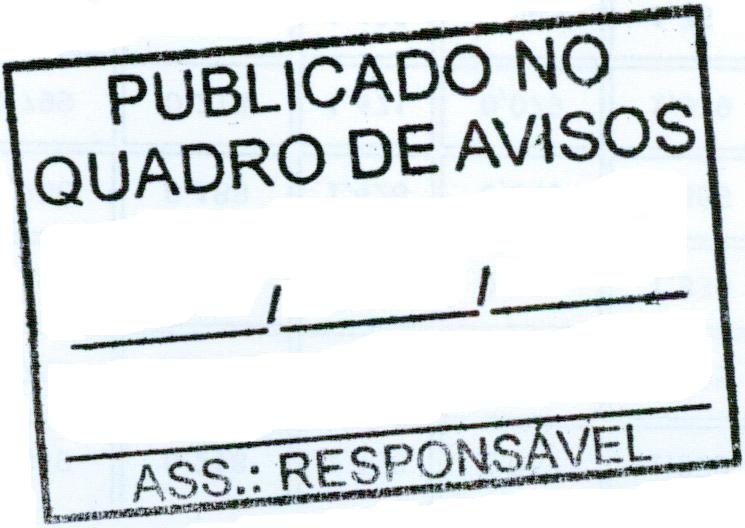 